AANVRAAGFORMULIER VVE - ARRANGEMENTdoelgroep: kleuters met een taalachterstand groep 1 en/of 2, met minimaal een half jaar Nederlands basisonderwijs De organisatie, zoals gerealiseerd binnen ieder bestuur, besteedt de ter beschikking gestelde OAB middelen aan extra, aanvullende taalondersteuning voor de leerling.VOOR EEN LEERLING KAN EENMALIG EEN ARRANGEMENT WORDEN AANGEVRAAGD!De directeur/aanvrager van de school verklaart hierbij dat ouders/wettelijk vertegenwoordigers van de aangemelde leerling(en) op de hoogte zijn van en toestemming geven voor de extra taalondersteuning en voor het aanvragen van een VVE- arrangement bij de VVE-coördinator met benodigde gegevens (zie pagina 2 <Bijzonderheden>).Op de school is een door de ouders ingevulde en ondertekende oudervragenlijst(en) aanwezig. BIJZONDERHEDEN: (aankruisen, aanvullen waar van toepassing)4. Voor deze leerlingen is extra taalondersteuning op school beschikbaar.		  Ja	 Nee   Individueel                 Geclusterd in een taalgroep(je)              In de klas    Anders: …………………………………………………………………………………………………………………………………………...5. Voor deze leerlingen realiseren we de volgende extra taalondersteuning:Naam locatie: ……………………………..………………………………………………………………………………………….Tijd: ………………………………………………………………Ochtend/middag: ………………….…………………….. Frequentie ondersteuning ……x per week à ……….…………………………………. uur/min. per keerPeriode: …………………………………………………………………………………………………………………………………..Anders: …………………………………………………………………………………………………………………………………..6. Doelstelling/gewenste opbrengst van de taalondersteuning? (o.a. waar wordt aan gewerkt?)……………………………………………………………………………………………………………………………………………………………………………………………………………………………………………………………………………………………………De resultaten van de inzet van de gemeentelijke OAB-middelen voor de leerling worden gevolgd in een cyclus van uitvoering, leeropbrengst, evaluatie en bijstelling (monitoring). Deze rapportage kan jaarlijks door de VVE-coördinator opgevraagd worden voor verantwoording aan de gemeente Oss. Aldus naar waarheid ingevuld.				Alleen volledig ingevulde formulieren via bovenstaande weg worden in behandeling genomen. U kunt dit formulier op één manier versturen:Invullen – uitprinten – ondertekenen – scannen en per mail versturen naar de VVE-coördinator. 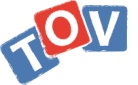 TAALEXPERTISECENTRUM ONDERWIJSKANSEN en V.V.E.Datum aanvraag:Naam aanvrager:Naam school:Adres:Postcode: Plaats:Plaats:Tel.:Mailadres school:Mailadres school:Bankgegevens school/bestuur: IBAN:IBAN:IBAN:IBAN:Ten name van: Mailadres contactpersoon:Aantal kleuters waarvoor een arrangement wordt aangevraagd:Aantal kleuters waarvoor een arrangement wordt aangevraagd:Aantal kleuters waarvoor een arrangement wordt aangevraagd:Aantal kleuters waarvoor een arrangement wordt aangevraagd:Naam leerkracht(en) groep 1 - 2:Naam leerkracht(en) groep 1 - 2:Naam:Mailadres:Naam:Mailadres:Naam:Mailadres:Naam:Mailadres:Functie:Functie:Uitvoerder  extra taalondersteuning:Uitvoerder  extra taalondersteuning:Naam:Mailadres:Naam:Mailadres:Functie:Na(a)m(en) en functies van andere, bij de begeleiding van de leerling betrokken personen:Na(a)m(en) en functies van andere, bij de begeleiding van de leerling betrokken personen:Naam:Mailadres:Naam:Mailadres:Naam:Mailadres:Naam:Mailadres:Functie:Functie:Naam directeur:Handtekening directeur:Naam aanvrager:Handtekening aanvrager:Datum:Plaats:1. Naam school:1. Naam school:1. Naam school:2. Hulpvraagomschrijving:2. Hulpvraagomschrijving:2. Hulpvraagomschrijving:3. Aantal leerlingen waarvoor een arrangement VVE wordt aangevraagd3. Aantal leerlingen waarvoor een arrangement VVE wordt aangevraagd3. Aantal leerlingen waarvoor een arrangement VVE wordt aangevraagdGroep AantalDatum screening logopedisteGroep 1Groep 2Handtekening aanvrager:Datum:	Plaats:Handtekening directeur:Datum:	Plaats: